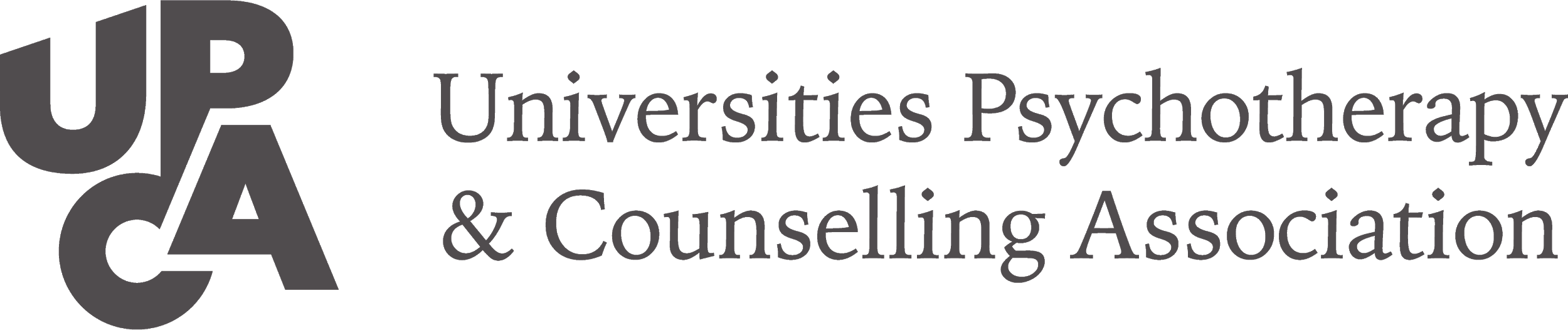 New Application for Non-Accredited Clinical MembershipMUPC Trainee members who have graduated from an accredited UPCAcounselling/psychotherapy training programme/course, who have not yet met thefull requirements of the programme/course and training, or fulfilled the necessarycriteria for UKCP registration, and who have maintained up to date membership arerequired to apply for non-accredited clinical membership. This is available for amaximum period of five years to enable completion of training, and preparation tofulfil necessary criteria for registration as a psychotherapeutic counsellor or apsychotherapist. Members in this category are entitled to use the designation;MUPCA, together with the relevant professional title as granted by the programme/course from which they have graduated.Please complete and save in either a Word or PDF format. Return by email to contactupca@gmail.comParts A-D to be completed by all applicants     PART A: (to be completed by all applicants)PART B: (to be completed by all applicants)Part C: (to be completed by all applicants)PART D: (to be completed by all applicants) (UPCA membership starts 1st September until 31st August CPD declarations should include activities for the previous 12 months)  CPD Guidelines:  The fundamental intention underpinning all CPD activity is protection of the public through maintenance and improvement of professional standards.  Accreditation of university and university-linked courses includes the provision of continuing professional development for graduates.UPCA registered practitioners are required to keep a portfolio of their CPD activities (with certificates of attendance where possible) demonstrating that clinical professional development has been maintained and that clinical practice is up-to-date.  CPD Audit: UPCA are required by UKCP to carry out an audit of CPD and currently this is set at 20% of clinical members per year.  Selection for audit is carried on a random basis.  If you are selected, you will be required to submit your CPD documentation for audit once in every five-year period. As agreed with UKCP, this renewal process and audit replaces your quinquennial re-accreditation assessmentAs part of the annual membership renewal process a CPD declaration needs to be completed and signed (electronic signature acceptable) confirming:Client Contact Hours each week (a recommended minimum of 4 client contact hours per week for the first five years of practice)Number and frequency of Supervision Hours (Ratio of 1:6 consistently for the first five years)Personal Therapy (continued personal therapy is recommended in the first years of clinical practice)50 Hours CPD Activity (50 hours is a minimum guideline not including practice hours e.g. client contact hours).   Items that could be included as part of the CPD activity are:-Core training meetings, workshops/seminars; workshops/seminars providing development across other models -Experiences outside the consulting room that contribute to new ways of thinking about/engaging in clinical work-Complementary professional activities, research, writing, reading and spiritual practice.-Clinical SupervisionDeclaration:I declare that, my application form contains only true information. I understand that UPCA may make enquiries as they consider necessary to verify any information given. I understand that if any incorrect, incomplete or plagiarised information is discovered, my application may be invalid and UPCA have the right to withdrawn my application. I understand that any associated UKCP trainee membership is dependent upon my remaining a member of UPCA.PLEASE NOTE: Non-Accredited Clinical Members of UPCA are regarded as equivalent to Trainee members of UKCP. If you wish to become a UKCP Trainee members you must make a separate online application to UKCP at; https://www.psychotherapy.org.uk/join-us/This cannot be done on your behalf by UPCA or your training university. Once UKCP receives your completed application form and payment information, they will verify your current membership of UPCA. This will usually take around 7-10 working days.UKCP membership and fees are additional to, and separate from UPCA membership fees.UKCP MEMBERSHIP IS DEPENDANT UPON YOU MAINTAINING YOUR UPCA MEMERSHIP.  UPCA fees become payable on 1st September each year, not on the anniversary of the previous payment. You will receive a renewal reminder by email from UPCA every year in July for the forthcoming year.PLEASE REMEMBER TO LET US KNOW IF YOUR CONTACT DETAILS CHANGEData ProtectionThe information you provide in this form is required to process your membership. You will have the right to access the information you have provided as well as the other rights afforded to you under data protection laws. You may request for the information to be destroyed. This will result in your withdrawal from the process. If you do not provide all the information required on this form your renewal may not be processed.Information submitted may be stored and processed electronically for the purposes of delivering services, marketing and supplying information. Data may be passed to other parts of the organisation and partner organisations operating on our behalf to enable this to take place. We will ensure your data is always stored and handled securely.To find out more about the way we look after personal data please see the UPCA privacy notice on our website at: www.upca.org.ukTitle (Ms, Mr, Miss, Mrs, Other):First Name(s): Surname:Date of application:Email:Telephone:Mobile:Address:Postcode:Training Institute/Award:  Programme/Course Title: Title applied for: Psychotherapeutic Counsellor / Psychotherapist  (delete as appropriate)Modality: Integrative / Existential / Psychodynamic                              (delete as appropriate)Non-Clinical Members are entitled to a complimentary listing on the UPCA website:I hereby consent to Find-a-Therapist website listing at www.upca.org.uk:             Yes / No(Your address does not appear in - Find a therapist)Clinical Practice Declaration Have any complaints been made against you regarding your clinical work: 
                                                                                                                                                           Yes / NoFitness to Practice declaration Do you comply with the UPCA FTP procedures:                  Yes / NoIndemnity insurance:Name of insurer:Date insured To:      From:SUPPORTING DOCUMENTS please provide a copy of the following with this application                                    Insurance Certificate                                                                                                         Yes / NoQualification Certificate                                                                                                    Yes / NoAdditional comments in support of your membership application (include details of any breaks in practice; membership associations etc.):Are you currently in clinical practice:                                                                                  Yes / No  If NO please list any breaks in practice over 3 months in the additional comments section aboveClient Hours per week (average):Clinical Practice Address (private/placement): Supervision Hours per month:Ratio supervision to Client Hours:Personal Therapy (total hours):                                                 Clinical Supervisor(s) DetailsName:  Address:  Telephone:        Email:                                                      Registration: (e.g. UKCP/BACP/BPS etc.)  Start Date: Payment Details – Non-Accredited Clinical Membership Fee £75 BACs - Bank transfer to UPCA | Account Number: 40241253 | Sort Code: 20-35-27
Non-UK Transfers: IBAN No: GB93 BARC 2035 2740 2412 53 SWIFTBIC: BARCGB22.   *The annual fee is £75 (reduced by the fee you have already paid for Student/Trainee membership within the 22-23 membership year)Missed years/Re- joining fees: an administration fee of £46.20 will be charged to re-join for a previously cancelled or lapsed membership, plus the fees for any missed years.Get in touch with contactupca@gmail.com for clarification.Payment Details – Non-Accredited Clinical Membership Fee £75 BACs - Bank transfer to UPCA | Account Number: 40241253 | Sort Code: 20-35-27
Non-UK Transfers: IBAN No: GB93 BARC 2035 2740 2412 53 SWIFTBIC: BARCGB22.   *The annual fee is £75 (reduced by the fee you have already paid for Student/Trainee membership within the 22-23 membership year)Missed years/Re- joining fees: an administration fee of £46.20 will be charged to re-join for a previously cancelled or lapsed membership, plus the fees for any missed years.Get in touch with contactupca@gmail.com for clarification.Date payment made:Important: Please include your membership number & surname in your payment reference to enable us to trace your paymentYour payment reference: CONTINUING PROFESSIONAL DEVELOPMENT (CPD) DECLARATION Details of additional professional growth and development activitiesCONTINUING PROFESSIONAL DEVELOPMENT (CPD) DECLARATION Details of additional professional growth and development activitiesCONTINUING PROFESSIONAL DEVELOPMENT (CPD) DECLARATION Details of additional professional growth and development activitiesCourses; Workshops; Seminars; Conferences etc.DateCPD HoursPublications: (books; journals etc; read)DateCPD HoursOther professional growth activities (e.g. meditation; mindfulness)DateCPD HoursIn Service Training (e.g. workplace, educational or community)DateCPD HoursGeneral comments regarding progress toward professional goals and other issues not included above:General comments regarding progress toward professional goals and other issues not included above:General comments regarding progress toward professional goals and other issues not included above:Terms and Conditions of Non-Accredited Clinical Membership.I agree to:Maintain sufficient clinical practice hours (recommended guideline, normally 4 client hours per week)Maintain regular clinical supervision appropriate to level of experienceWork in accordance with the UPCA Code of standards, performance and ethics (available at www.upca.org.uk)Advise UPCA of any breaks in practice Advise UPCA of any complaints made against you Maintain adequate professional indemnity insurance (at least £1 million)Maintain a minimum of 50 hours annual CPD to ensure safe practice Member signature/e-signature:Date: